Stage d’initiation/de perfectionnementLICENCE APPLIQUEE EN GENIE DES PROCEDES parcours : AGROALIMENTAIRETravail réalisé au sein de :L'industrie………………………………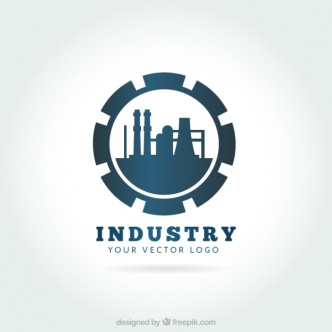 Durée du stage : de ……………jusqu’au……………………….. Réalisé par : …………………………..Encadré (e) par :…………………………..Année universitaire …………………….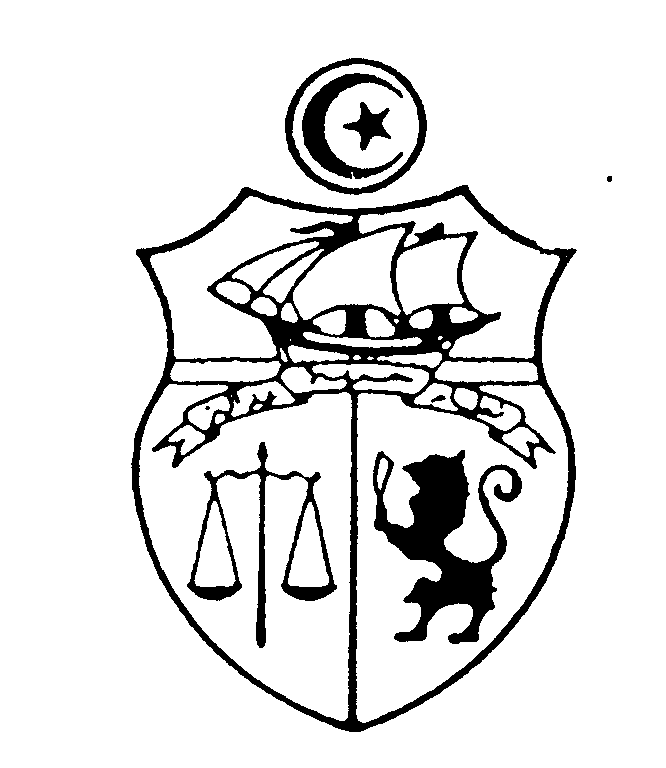 Ministère de l’Enseignement Supérieur et de la Recherche Scientifique***Direction Générale des Etudes TechnologiquesInstitut Supérieur des Etudes technologiques de Kélibia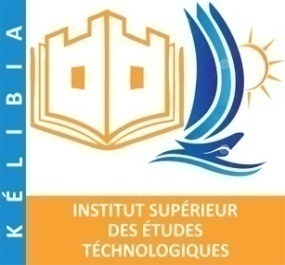 